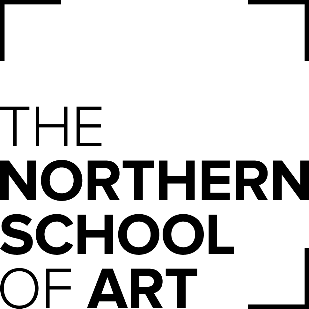 AGENDAMEETING OF THE CORPORATION BOARD TO BE HELD ON FRIDAY 11 MARCH, 2022 AT 1230 IN THE BOARDROOM, MIDDLESBROUGH AND VIA MS TEAMSFinance Committee will take place prior to the Board Meeting at 1100hrsITEMITEMPURPOSEBOARD LEADBOARD LEADBOARD LEADFORMATFORMATTIMECHAIR’S BUSINESSCHAIR’S BUSINESSDegree Awarding Powers PresentationDegree Awarding Powers PresentationDiscussDiscussLunch – 1315 – 1330hrsLunch – 1315 – 1330hrsLunch – 1315 – 1330hrsLunch – 1315 – 1330hrsLunch – 1315 – 1330hrsLunch – 1315 – 1330hrsWelcome and IntroductionsInformationApologies for AbsenceInformationQuorumInformationDeclaration of InterestInformationUnconfirmed minutes of the last meeting held on 4 February 2022ApproveMatters ArisingDiscussMember’s updateUpdateConfidential ItemInformationSUSTAINABILITYSUSTAINABILITYSUSTAINABILITYSUSTAINABILITYSUSTAINABILITYSUSTAINABILITYSUSTAINABILITYSUSTAINABILITYConfidential ItemInformation Confidential ItemApproveSustainabilityDiscussEXCELLENT STUDENT EXPERIENCEEXCELLENT STUDENT EXPERIENCEEXCELLENT STUDENT EXPERIENCEEXCELLENT STUDENT EXPERIENCEEXCELLENT STUDENT EXPERIENCEEXCELLENT STUDENT EXPERIENCEEXCELLENT STUDENT EXPERIENCEEXCELLENT STUDENT EXPERIENCEStudent VoiceUpdateGOVERNANCE AND COMPLIANCEGOVERNANCE AND COMPLIANCEGOVERNANCE AND COMPLIANCEGOVERNANCE AND COMPLIANCEGOVERNANCE AND COMPLIANCEGOVERNANCE AND COMPLIANCEGOVERNANCE AND COMPLIANCEGOVERNANCE AND COMPLIANCEHealth & Safety PolicyApproveTerms of Reference – Finance & General Purposes CommitteeApproveMinutes of Sub Committees Governance & Search NovemberAcademic Committee - NovemberNorthern Studios – December - ConfidentialInformationOTHER MATTERSOTHER MATTERSOTHER MATTERSOTHER MATTERSOTHER MATTERSOTHER MATTERSOTHER MATTERSOTHER MATTERSOfS Reportable EventsInformation19.Confidential ItemsDiscuss20.Any other business21.Review of meeting Discuss22.Date and Time of Next Meeting: The next meeting of the Corporation Board will be held on Friday April 8th, 2022, at 1330hrs in Hartlepool and via MS Teams.Date and Time of Next Meeting: The next meeting of the Corporation Board will be held on Friday April 8th, 2022, at 1330hrs in Hartlepool and via MS Teams.Date and Time of Next Meeting: The next meeting of the Corporation Board will be held on Friday April 8th, 2022, at 1330hrs in Hartlepool and via MS Teams.Date and Time of Next Meeting: The next meeting of the Corporation Board will be held on Friday April 8th, 2022, at 1330hrs in Hartlepool and via MS Teams.Date and Time of Next Meeting: The next meeting of the Corporation Board will be held on Friday April 8th, 2022, at 1330hrs in Hartlepool and via MS Teams.Date and Time of Next Meeting: The next meeting of the Corporation Board will be held on Friday April 8th, 2022, at 1330hrs in Hartlepool and via MS Teams.Date and Time of Next Meeting: The next meeting of the Corporation Board will be held on Friday April 8th, 2022, at 1330hrs in Hartlepool and via MS Teams.